Mon coeur mauvais Cet livre parle d’une femme de 17 ans qui se déplace avec sa mère pour commencer une nouveau vie, depuis la mort de son frère. Elle a fréquents hallucinations et des traumatismes, et elle doit faire face à des situations difficiles et battre sa culpabilité.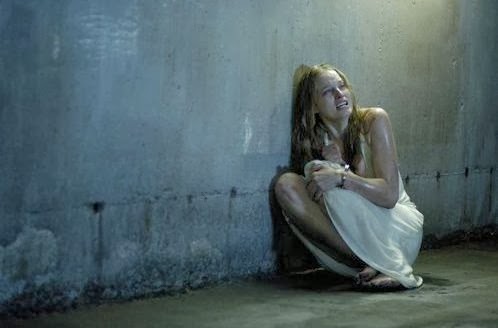 J’ai choisi cet personnage parce que j’admire sa force et sa détermination. Bien que tout les autres sont contre elle et ils faisant le possible pour la faire sembler d’être fou, elle a réussi a résoudre les mystères qui l’ont tourmenté à travers le livre.Elle lutte contre n’importe qui ou quoi, en croyant en elle-même, en démontrent d’avoir eu raison du début.Melissa Cecchi